Pulse of Europe Goslar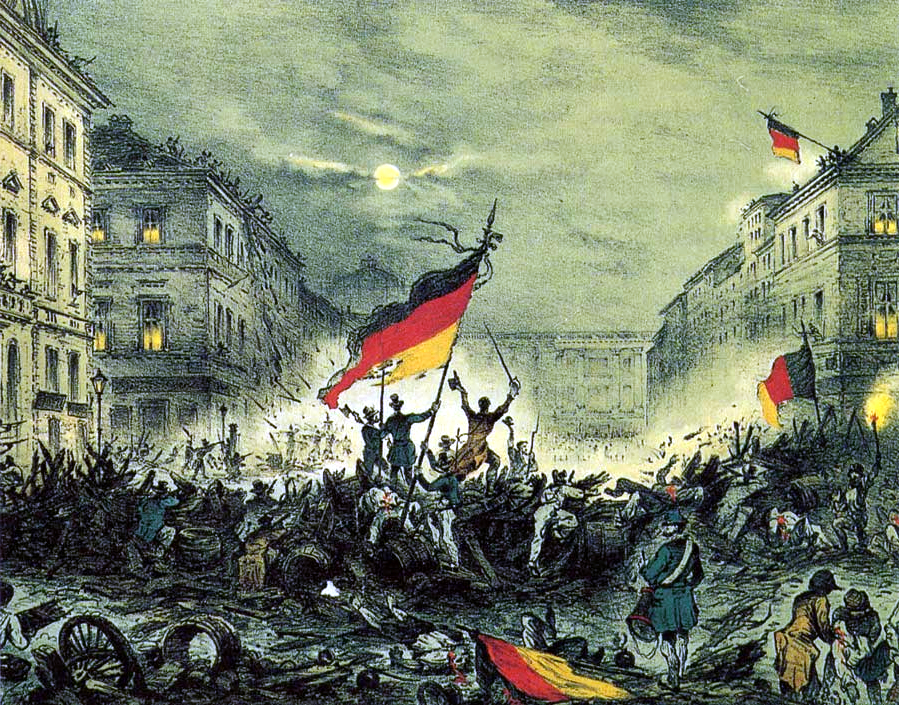 Spurensuche Harzregion e.V.1848: „Der Freiheit eine Bahn!“Collage zum 175. Jahrestag der Revolutionin Europa, Deutschland, Goslar und Bad HarzburgMit Liedern und Gedichten, Szenen und zeitgenössischen Informationen wird der Abend mitten ins Jahr 1848 führen: Es geht um die erste deutsche Verfassung, Rechte für Frauen, Arbeiter, Juden und um die Nation zur Überwindung der Kleinstaaterei und Fürstenwillkür. Es geht um Hunger und Not, Leben und Tod.9.11.2023, 19.00 UhrGoslarsche Höfe, Okerstraße 32, Goslar16.11. 2023, 19.00 UhrHaus der Kirche, Lutherstr. 7, Bad Harzburg (Wiederholung)Eintritt frei, Spende erwünscht.Anmeldung erwünscht: kontakt@poe-goslar.deGefördert im Rahmen des Bundesprogramms „Demokratie leben!“Kontakt: goslar@pulseofeurope.eu und www.poe-goslar.de 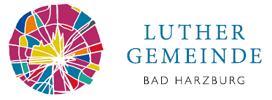 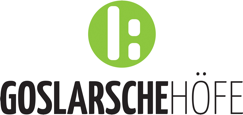 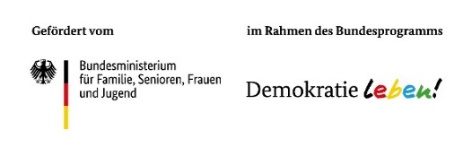 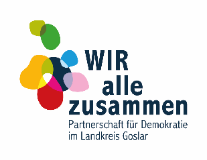 